ΕΛΜΕ ΛΗΜΝΟΥ - ΑΓΙΟΥ ΕΥΣΤΡΑΤΙΟΥ                                                                                                     Αρ. Πρ. 78 / 02-11-2018 
Λ. ΔΗΜΟΚΡΑΤΙΑΣ 16                                                                                                                                     Προς: Σχολεία ΕΛΜE MΥΡΙΝΑ 81400 ΛΗΜΝΟΣ                                                                                                                                             Κοιν: ΜΜΕ   
http://www.elme-limnou.gr/
email: elmelimnos@gmail.comΚΑΤΩ ΤΑ ΧΕΡΙΑ ΑΠΟ  ΤΑ ΣΩΜΑΤΕΙΑ!Καταγγέλλουμε την έφοδο του ΣΔΟΕ στα γραφεία της ΕΛΜΕ Πειραιά και την κατάσχεση περιουσιακών της στοιχείων! Πρόκειται για κίνηση που στοχεύει στο χτύπημα του συνδικαλιστικού κινήματος και στην τρομοκράτησή του.Το Δ.Σ. της ΕΛΜΕ Λήμνου και Αγίου Ευστρατίου καταγγέλλει την παντελώς αδικαιολόγητη και πρωτοφανή έφοδο του ΣΔΟΕ στα γραφεία της ΕΛΜΕ Πειραιά (Τρίτη 31/10/2018) και την κατάσχεση περιουσιακών της στοιχείων, με εντολή της εισαγγελίας Πρωτοδικών Πειραιά. Την προηγούμενη μέρα (30/10/2018) είχε προηγηθεί νέα "επίσκεψη" κλιμακίου του ΣΔΟΕ απαιτώντας να δοθούν μια σειρά στοιχεία, όπως μητρώα μελών (!), πρακτικά Δ.Σ. και Γενικών Συνελεύσεων, βιβλία ταμείου, σε ποια μέλη της ΕΛΜΕ έχουν δοθεί δάνεια από το ταμείο αλληλοβοήθειας κ.α.! Να θυμίσουμε πως, ταυτόχρονα, πιεστικά επανέρχεται η μνημονιακή απαίτηση του οικονομικού ελέγχου των σωματείων μέσω της έκδοσης ΑΦΜ, ενώ προβλέπονται βαριά πρόστιμα για όποιο σωματείο δεν πειθαρχήσει. Το άλλοθι που επικαλείται το σύστημα είναι η υποτιθέμενη αποφυγή οικονομικών ατασθαλιών. Όμως, το άλλοθι αυτό δεν έχει καμία βάση. Τα σωματεία έχουν Εξελεγκτική Επιτροπή, η οποία κάθε τέλος συνδικαλιστικής χρονιάς δημοσιοποιεί οικονομικό απολογισμό στη Γενική Συνέλευση. Ο οικονομικός αυτός απολογισμός είναι στον έλεγχο κάθε συναδέλφου και τίθεται σε δημόσια κρίση και κριτική. Τονίζουμε, επίσης, ότι τα πρωτοβάθμια σωματεία εκπαιδευτικών, ανάμεσά τους και η ΕΛΜΕ Πειραιά, δεν χρηματοδοτούνται ούτε από το κράτος ούτε από «χορηγούς». Δεν έχουν εμπορική δραστηριότητα, δεν μισθώνουν κτίρια ή υπαλλήλους. Τα μοναδικά τους έσοδα είναι οι συνδρομές που καταθέτουν οι συνάδελφοι από το υστέρημα τους. Σε αυτούς αναφερόμαστε, σε αυτούς δίνουμε λογαριασμό. Πρόκειται λοιπόν για ευθεία επίθεση ενάντια στο συνδικαλιστικό κίνημα, ενάντια στην ΕΛΜΕ που δε συμμορφώνεται με την κυβερνητική πολιτική και τον κρατικό έλεγχο. Είναι πρόκληση η στοχοποίηση και συκοφάντηση ενός σωματείου που δεν έχει οικονομικές συναλλαγές με κράτος και επιχειρήσεις, τη στιγμή που η κοινωνία βοά για το είδος και την ποιότητα των συναλλαγών που έχουν τα ισχυρά οικονομικά και πολιτικά κέντρα εξουσίας του τόπου. Αυτή η παρέμβαση του ΣΔΟΕ δεν προέκυψε τυχαία. Είναι ιδιαίτερα σοβαρό ζήτημα και δεν πρέπει κανένας να το υποτιμήσει. Η κυβέρνηση, με το αντιλαϊκό οπλοστάσιο που έχει διατηρήσει και ενισχύσει, φέρει βαριές ευθύνες για την κλιμάκωση της επίθεσης στα συνδικάτα. Σε μια εποχή που χαρακτηρίζεται από ολομέτωπη επίθεση στα δικαιώματα των εργαζομένων, το σύστημα της εκμετάλλευσης έχει ως βασικό στόχο να ελέγξει κάθε προσπάθεια συλλογικής οργάνωσης και αγωνιστικής δράσης των εργαζομένων. Το Δ.Σ. της ΕΛΜΕ Πειραιά δεν έχει να κρύψει τίποτα και δεν έχει να δώσει κανένα στοιχείο, πέραν των ετήσιων δημόσιων οικονομικών απολογισμών που έτσι κι αλλιώς είναι δημοσιευμένοι στον ιστότοπό της.Καλούμε όλα τα σωματεία, την ΟΛΜΕ και την ΑΔΕΔΥ να πάρουν θέση!  Η τρομοκρατία, η συκοφάντηση και η λάσπη δεν θα περάσουν!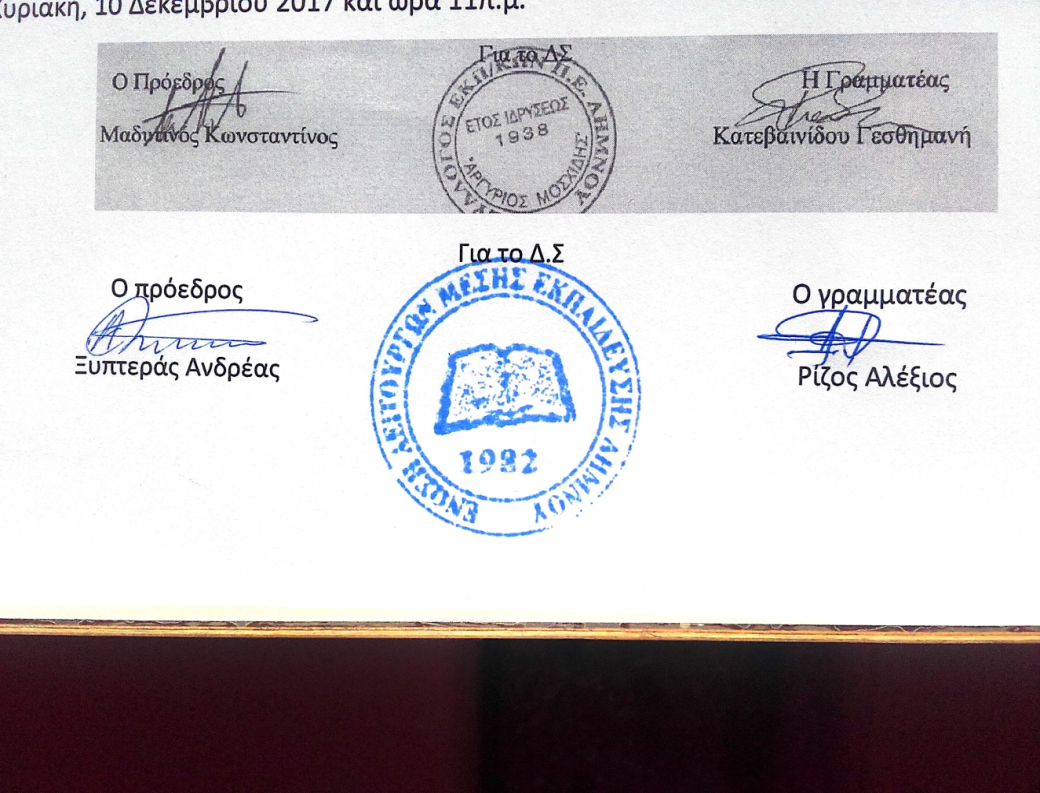 